Załącznik nr 5 do umowy: Wzór oświadczenia uczestnika Projektu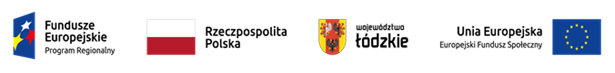 OŚWIADCZENIE UCZESTNIKA PROJEKTUW związku z przystąpieniem do Projektu pn. „Staż przepustką do zatrudnienia”  zobowiązuję się, że:W terminie 4 tygodni po zakończenia udziału w Projekcie przekażę Beneficjentowi dane dotyczące mojego statusu na rynku pracy oraz informacje na temat udziału w kształceniu lub szkoleniu oraz uzyskania kwalifikacji lub nabycia kompetencji.W terminie do ………….. od zakończenia udziału w Projekcie dostarczę Beneficjentowi dokumenty potwierdzające osiągnięcie efektywności zatrudnieniowej.*Jednocześnie przyjmuję do wiadomości co następuję:(obowiązek informacyjny realizowany w związku z art. 13 Rozporządzenia Parlamentu Europejskiego i Rady (UE) 2016/679)Administratorem moich danych osobowych jest odpowiednio:Zarząd Województwa Łódzkiego dla zbioru danych osobowych i kategorii osób, których dane dotyczą, przetwarzanych w ramach Regionalnego Programu Operacyjnego Województwa Łódzkiego na lata 2014-2020,Minister właściwy ds.  rozwoju regionalnego dla zbioru danych osobowych przetwarzanych w „Centralnym systemie teleinformatycznym wspierającym realizację programów operacyjnych”.Mogę skontaktować się z Inspektorem Ochrony Danych wysyłając wiadomość na adres poczty elektronicznej:a) w zakresie danych osobowych i kategorii osób, których dane dotyczą, przetwarzanych w ramach Regionalnego Programu Operacyjnego Województwa Łódzkiego na lata 2014-2020 - iod@lodzkie.pl b)	w zakresie zbioru danych osobowych przetwarzanych w „Centralnym systemie teleinformatycznym wspierającym realizację programów operacyjnych”: iod@miir.gov.pl lub adres poczty ……………………………………………….. (gdy ma to zastosowanie - należy podać dane kontaktowe inspektora ochrony danych u Beneficjenta).Moje dane osobowe będą przetwarzane wyłącznie w celu realizacji Projektu „TIK? TAK! Multimedialn@Trzynastka”, w szczególności potwierdzenia kwalifikowalności wydatków, udzielenia wsparcia, monitoringu, ewaluacji, kontroli, audytu i sprawozdawczości oraz działań informacyjno-promocyjnych w ramach Regionalnego Programu Operacyjnego Województwa Łódzkiego na lata 2014-2020.Przetwarzanie moich danych osobowych jest zgodne z prawem i spełnia warunki, o których mowa art. 6 ust. 1 lit. c oraz art. 9 ust. 2 lit. g i h oraz i (litery h i i dotyczą projektów z obszaru zdrowia) Rozporządzenia Parlamentu Europejskiego i Rady (UE) 2016/679 - dane osobowe są niezbędne dla realizacji Regionalnego Programu Operacyjnego Województwa Łódzkiego na lata 2014-2020 na podstawie: w odniesieniu do zbioru danych osobowych i kategorii osób, których dane dotyczą, przetwarzanych w ramach w ramach Regionalnego Programu Operacyjnego Województwa Łódzkiego na lata 2014-2020:rozporządzenia Parlamentu Europejskiego i Rady (UE) nr 1303/2013 z dnia 
17 grudnia 2013 r. ustanawiającego wspólne przepisy dotyczące Europejskiego Funduszu Rozwoju Regionalnego, Europejskiego Funduszu Społecznego, Funduszu Spójności, Europejskiego Funduszu Rolnego na rzecz Rozwoju Obszarów Wiejskich oraz Europejskiego Funduszu Morskiego i Rybackiego oraz ustanawiającego przepisy ogólne dotyczące Europejskiego Funduszu Rozwoju Regionalnego, Europejskiego Funduszu Społecznego, Funduszu Spójności i Europejskiego Funduszu Morskiego i Rybackiego oraz uchylającego rozporządzenie Rady (WE) nr 1083/2006,rozporządzenia Parlamentu Europejskiego i Rady (UE) nr 1304/2013 z dnia 
17 grudnia 2013 r. w sprawie Europejskiego Funduszu Społecznego i uchylającego rozporządzenie Rady (WE) nr 1081/2006,ustawy z dnia 11 lipca 2014 r. o zasadach realizacji programów w zakresie polityki spójności finansowanych w perspektywie finansowej 2014–2020;w odniesieniu do zbioru danych osobowych przetwarzanych w „Centralnym systemie teleinformatycznym wspierającym realizację programów operacyjnych”: rozporządzenia Parlamentu Europejskiego i Rady (UE) nr 1303/2013 z dnia 
17 grudnia 2013 r. ustanawiającego wspólne przepisy dotyczące Europejskiego Funduszu Rozwoju Regionalnego, Europejskiego Funduszu Społecznego, Funduszu Spójności, Europejskiego Funduszu Rolnego na rzecz Rozwoju Obszarów Wiejskich oraz Europejskiego Funduszu Morskiego i Rybackiego oraz ustanawiającego przepisy ogólne dotyczące Europejskiego Funduszu Rozwoju Regionalnego, Europejskiego Funduszu Społecznego, Funduszu Spójności i Europejskiego Funduszu Morskiego i Rybackiego oraz uchylającego rozporządzenie Rady (WE) nr 1083/2006,rozporządzenia Parlamentu Europejskiego i Rady (UE) nr 1304/2013 z dnia 
17 grudnia 2013 r. w sprawie Europejskiego Funduszu Społecznego i uchylającego rozporządzenie Rady (WE) nr 1081/2006,ustawy z dnia 11 lipca 2014 r. o zasadach realizacji programów w zakresie polityki spójności finansowanych w perspektywie finansowej 2014–2020,rozporządzenia wykonawczego Komisji (UE) nr 1011/2014 z dnia 22 września 2014 r. ustanawiającego szczegółowe przepisy wykonawcze do rozporządzenia Parlamentu Europejskiego i Rady (UE) nr 1303/2013 w odniesieniu do wzorów służących do przekazywania Komisji określonych informacji oraz szczegółowe przepisy dotyczące wymiany informacji między beneficjentami a instytucjami zarządzającymi, certyfikującymi, audytowymi i pośredniczącymi.Odbiorcą moich danych jest:Minister właściwy ds. rozwoju regionalnego,  ul. Wspólna 2/4, 00-926 Warszawa,Instytucja Zarządzająca - Zarząd Województwa Łódzkiego, Al. Piłsudskiego 8, 90-051 Łódź,Beneficjent realizujący Projekt  - Powiat Łowicki, ul. Stanisława Stanisławskiego 30, 99-400 Łowiczpodmioty, które na zlecenie Beneficjenta uczestniczą w realizacji Projektu Zespół Szkół Ponadpodstawowych nr 2 Centrum Kształcenia im. T. Kościuszki w Łowiczu, ul. Blich 10, 99-400 Łowicz.Moje dane osobowe mogą zostać przekazane podmiotom realizującym badania ewaluacyjne na zlecenie Administratora, Instytucji Zarządzającej, lub Beneficjenta. Moje dane osobowe mogą zostać również powierzone specjalistycznym firmom, realizującym na zlecenie Administratora, Instytucji Zarządzającej, oraz Beneficjenta kontrole i audyt w ramach Regionalnego Programu Operacyjnego Województwa Łódzkiego na lata 2014-2020.Moje dane osobowe nie będą przekazywane do państwa trzeciego lub organizacji międzynarodowej.Moje dane osobowe będą przechowywane do czasu rozliczenia Regionalnego Programu Operacyjnego Województwa Łódzkiego na lata 2014 - 2020 oraz zakończenia archiwizowania dokumentacji.Mam prawo dostępu do treści swoich danych i ich sprostowania, usunięcia lub ograniczenia przetwarzania na zasadach określonych w art. 17 i 18 RODO.Mam prawo do wniesienia skargi do organu nadzorczego, którym jest  Prezes Urzędu Ochrony Danych Osobowych.Podanie danych jest warunkiem koniecznym otrzymania wsparcia, konsekwencją odmowy podania danych jest brak możliwości skorzystania ze wsparcia w ramach Projektu.Moje dane osobowe nie będą poddawane zautomatyzowanemu podejmowaniu decyzji oraz profilowania.…..……………………………………………………………………………………MIEJSCOWOŚĆ I DATACZYTELNY PODPIS UCZESTNIKA PROJEKTU**